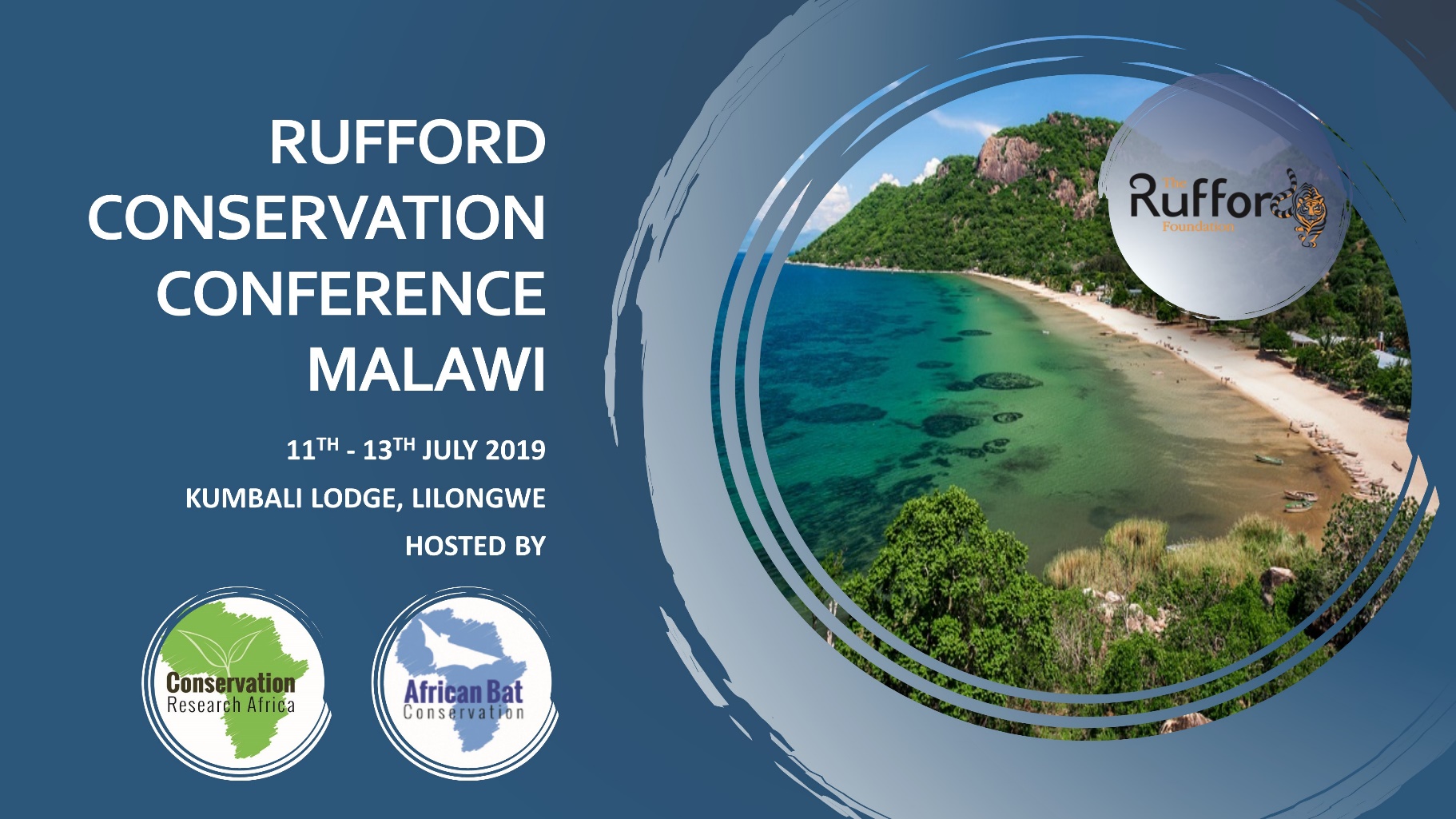 Bursary Application FormPlease note this fund will not be able to cover travel costs for getting to Malawi.Please return the completed form to ruffordconferencemalawi@conservationresearchafrica.org no later than 31st April 2019.Applicant’s DetailsName (including title):Address:Telephone number:Email address:Institution name and address:University Education (include type and subject of degree, class, when obtained, Institution awarding degree, e.g. BSc (Hons) Zoology, 2i, 1980, University of ....)Current position (inc. date of appointment):Recent publications if applicable (to a maximum of 3):Have you been funded by the Rufford Foundation previously?  YES   NOIf yes:What project was funded? What year did you receive funding?            Brief statement of current research / project interests (to a maximum of 50 words)Title of paper or other contribution to the conference:Are you able to cover your travel to Malawi?  YES    NO Estimated Costs 		Travel	£		Accommodation and subsistence 	£		Registration fee	£		Other costs (specify)	£		Total cost	£Other sources of funding sought for this conference, including Departmental funds. Indicate amounts already awarded, further amounts sought and the date on which decisions are expected. (Inform the conference organizer as soon as such decisions are received.) If none indicate reasons why.Why is it important that you attend this Conference? (300 words max):Signature of applicant:Date:Equality and Diversity Monitoring formCRA is committed to promoting a diverse and inclusive community, and aims to ensure fair and equitable representation and participation throughout all of CRAs activities and in the wider animal behaviour research community, irrespective of characteristics including but not limited to age, disability, ethnicity, gender, and sexuality. A key step in this process is data collection, so we hope you understand why we ask for this information. All questions are optional. CRA acknowledges that this information is of a confidential nature; it will remain confidential and will be used only to produce anonymised statistics on equality and diversity. Success of bursary applications will not be influenced in any way by completion of this section.GenderFemaleMaleOther  Prefer not to saySexual OrientationBisexualGay ManGay Woman, LesbianHeterosexual, StraightOtherPrefer not to sayCountry of OriginPlease enter:EthnicityAsianBlack, African, CaribbeanLatino, HispanicMixed, Multiple Ethnic GroupsOther Ethnic GroupPrefer not to sayWhiteDisabilityThe UK Equality Act defines a person to be disabled if they suffer from a physical or mental impairment which has significant or long-term detrimental effect on their day-to-day activities. Using this definition, do you consider yourself to be disabled?The UK Equality Act defines a person to be disabled if they suffer from a physical or mental impairment which has significant or long-term detrimental effect on their day-to-day activities. Using this definition, do you consider yourself to be disabled?The UK Equality Act defines a person to be disabled if they suffer from a physical or mental impairment which has significant or long-term detrimental effect on their day-to-day activities. Using this definition, do you consider yourself to be disabled?NoPrefer not to sayYes